１．所在地等大阪大学新稲国際学生宿舎概要(1)名 称	大阪大学新稲国際学生宿舎（大学院正規課程在籍の私費外国人留学生及び留学生以外の女子専用単身用宿舎）(2)所在地	〒562-0005	大阪府箕面市新稲7-1-18(3)交 通	阪急電車箕面線「桜井」駅下車 、北へ徒歩20 分（約1.2 ㎞）大阪大学豊中地区へ自転車約30 分大阪大学吹田地区へ電車あるいはバス約1 時間30 分２．施設・設備(1)施 設	居室（約20 ㎡）、自転車置場(共用)(2) 設 備居 室：机、いす、棚、ベッド(マットレス付き・布団なし)、タンス、電気スタンド、照明、冷蔵庫、エアコン、カーテン、靴箱、電話回線、ネット回線、流し台、調理台、電気温水器、IH クッキングヒーター、電子レンジ、洗濯機（乾燥機付）、洗面台、トイレ、ユニットバス、感知器※ガスはありません。その他：郵便受けは玄関ロビーに各戸別ボックスを設置。上記以外の物品は、入居者が各自で用意すること。(3)その他宿舎敷地内での自動車の駐車は禁止します。３．必要経費(1)寄宿料	月額17,000 円（月額で徴収し、月の途中で入退去した場合も１ヶ月分徴収）(2)光熱水費等入居時に各自で、電気、水道、インターネット等の開設連絡を電力会社等に行い、各自で口座引き落としの手続きを行うこと。(3)初回（入居翌月）支払額  59,162円（コンビニ払い）（金額は変更になる場合があります）（34,000 円は入居月と入居翌月の寄宿料、残額 25,162円は預り金としてハウジング課で保管し、退去月の寄宿料と清掃費に充当する。）※清掃費は変更になる場合があります。４．遵守事項新稲国際学生宿舎のルールは、「大阪大学学寮等規則」及び「入寮者のしおり」等に記載しています。入居者はこれらを遵守してください。なお、上記ルールを遵守しない場合は、退去措置を行うことがありますので留意してください。【宿舎外観】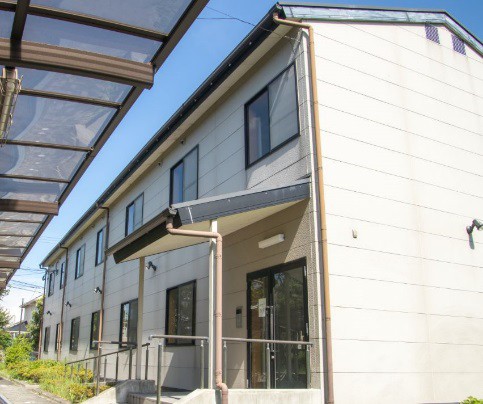 